Муниципальное автономное дошкольное образовательное учреждение детский сад  №42 г. ТюмениМастер-класс для педагогов на тему «Развитие межполушарного взаимодействия при формировании графомоторных навыков у детей 6-7 лет с ОНР»в рамках участия в очном этапе конкурса «Педагог года - 2020»Автор: учитель-логопед Ходарева Юлия ВикторовнаТюмень 2020Развитие межполушарного взаимодействия при формировании графомоторных навыков у детей 6-7 лет с ОНРЦель: показать приемы и методы развития межполушарного взаимодействия при развитии графомоторных навыков.Задачи: - развивать межполушарное взаимодействие;- повышать уровень контроля и регуляции собственной деятельности;- развивать высшие психические функции (память, внимание, мышление);- развивать мелкую моторику;- повышать работоспособность и снижать утомляемость.Проблема	В практической деятельности логопеда часто встречаются проблемы, связанные с недостаточной включенностью в работу обоих полушарий мозга. Синхронизация работы полушарий и активация процесса обучения напрямую зависит от мелкой моторики и глазодвигательной координации, что является основой графомотрных навыков. Ход мероприятияПриветствие.	(слайд 1).- Добрый день, уважаемые коллеги. Я учитель-логопед детского сада №42. Меня зовут Ходарева Юлия. В последнее время меня заинтересовала тема межполушарного взаимодействия и то, как я могу использовать методики из этой области в своей практике. Представляю вашему вниманию свой мастер-класс на тему «Развитие межполушарного взаимодействия при формировании графомоторных навыков у детей 6-7 лет с ОНР».Цель моего мастер-класса: показать приемы и методы развития межполушарного взаимодействия при развитии графомоторных навыков (слайд 2). Для достижения цели были разработаны следующие задачи (слайд 3).2. Ход мастер-класса.- Сегодня мы попробуем на себе испытать некоторые упражнения, чтобы понять для чего нужно развивать межполушарное взаимодействие.Обратите внимание на экран. Перед вами картинка, которая вращается. (слайд 4).  Если вы видите эту девушку, движущуюся по часовой стрелке, то у вас активно левое полушарие в данный момент. Если же она движется против часовой стрелки, то вы используете правое полушарие. А некоторые могут видеть, как девушка движется в разных направления. Есть ли среди нас такие? Это говорит о том, что в данный момент ваши полушария одинаково активны.- Именно синхронизация работы обоих полушарий , в частности мелкой моторики и глазодвигательной координации,  является основой графомотрных навыков и успешного процесса обучения.Для того, чтобы улучшить графомоторные навыки у детей я подобрала и систематизировала задания, игры и упражнения, разделив их на три этапа. Итак, первый этап. (слайд 5) 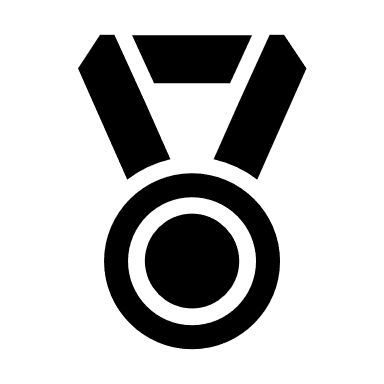 - Я хочу пригласить за 1й стол участников с карточками, на которых изображены: капля, ведро, нота. Участники занимают места в соответствии с изображениями.- Первое задание с водой и пипетками. (Вопрос аудитории) Кто нам может подсказать: какие два цвета нужны, чтобы при смешении получить зеленый? (Звучат ответы) Правильно, синий и желтый.Снимаю бумажные колпачки со стаканов с водой желтого и синего цвета.- Сейчас участнику предстоит перелить одинаковое количество воды из каждого стаканчика в пустой двумя пипетками одновременно для получения зеленого цвета. - Второй участник с картинкой ведерка, Вам тоже нужно будет работать двумя руками одновременно. При помощи ножниц для круп нужно набрать полные ведра. При помощи вот таких вот ковшичков из палочек для суши и половинок киндер-яиц наберем полное ведро больших помпонов. Ну и ведро помпонов наберем двумя пинцетами одновременно. Удачи!- Третий участник (с карточкой ноты)  нам исполнит музыкальный шедевр при помощи ксилофона. Нотами будут разноцветные полоски, которые определяют последовательность. Работать нужно тоже двумя руками по очереди. Ноты идут слева направо. Сейчас у Вас есть время потренироваться. Обращаюсь к аудитории: а мы пока попробуем выполнить несложное упражнение, все уже знакомое: лезгинка.- Вернемся к первому участнику. У Вас хороший результат. Были ли сложности? (ответ частника) Для усложнения этого задания я использую резиновые груши. Они не прозрачные и ребенку нужно ориентироваться лишь на свои ощущения и по весу контролировать количество воды. Соответственно, там и объем воды берется другой. - Участник номер два тоже великолепно справился с заданиями. Спасибо! Ваши ощущения? (ответы участника) - Участник номер три сейчас нам исполнит свой шедевр. Попрошу внимания. У Вас однозначно есть талант к музицированию. Изначально это упражнение было разработано для ребенка с ДЦП, чтобы разрабатывать руку. Но получило широкое использование на занятиях. Какие у Вас ощущения от игры? (Ответ).- Спасибо! Присаживайтесь, пожалуйста, на свои места.- Все задания на этом этапе подобраны таким образом, чтобы развивать мелкую моторику, координацию движений, усидчивость и работоспособность, межполушарное взаимодействие, но они не создают ситуаций неудачи, неуспешности, так как результата или продукта деятельности, как такового, нет. Все пособия доступны и их легко сделать дома самостоятельно. Например, такой вот балансир. Пригодится коробка с плоским дном и шарики, разные по весу и материалу. Все задания проходят в форме игр, интересно и красочно. Позже у вас будет возможность поближе познакомиться с материалом.- Плавно переходим ко второму этапу.  (слайд 5) Я попрошу выйти сюда участников с карточками: ножницы, карандаш, ручка. (Все участники садятся в соответствии с картинками на столе).- Первый участник с карточкой ножниц. Вам необходимо вырезать трафарет и наклеить на лист бумаги. Не забываем о правилах работы с ножницами! (перед участником лежат правила)- Участнику номер два выпало задание раскрасить рисунок двумя руками одновременно. Цвета на выбор.- Участнику номер три с картинкой ручки задание обвести обеими руками симметричный рисунок. Удачи!Обращаюсь к аудитории: а мы пока попробуем выполнить другое несложное упражнение нам знакомое: ухо-нос, гриб-полянка или кошка.- Вернемся к нашим участникам. Могли бы вы продемонстрировать продукты своей деятельности? Какие были сложности? (Ответы участников) Спасибо, занимайте свои места, пожалуйста.- Как вы уже успели заметить, на втором этапе мы приступаем к рисованию, штриховке, раскрашиванию, учимся работать с ножницами, то есть непосредственно занимаемся над развитием графомоторных навыков, повышаем уровень контроля и регуляции собственной деятельности, развивая уровень межполушарного взаимодействия. И в процессе деятельности получаем продукт.- Если первый и второй этапы это индивидуальная работа или работа малыми группами, то третий этап  (слайд 6) работы предполагает уже элементы групповых занятий на общую моторику, координацию движений. Я хочу пригласить сюда троих смелых человек, желательно в брюках. Игра заключается в следующем. Вам нужно пройти всю дорожку, в соответствии с трафаретами рук и ног (правая и левая).- Отлично! Вы показали хороший результат. Спасибо за участие! Присаживайтесь, пожалуйста.- Ну что ж, мы разобрались, что межполушарное взаимодействие развивать важно и нужно. Ну а сейчас проверим, насколько хорошо развито наше межполушарное взаимодействие. (обращаюсь к участникам мастер-класса). Сейчас вы видите на слайде картинку (слайд 7). Суть в том, что нужно называть цвета, а не то, что написано. Правое полушарие мозга – распознает цвета, левое – читает. В этом упражнении происходит балансировка полушарий и тренировка их взаимодействия. В психологии эффектом Струпа (англ. Stroop effect) называют задержку реакции при прочтении слов, когда цвет слов не совпадает с написанными словами (к примеру, слово «красный» написано синим). 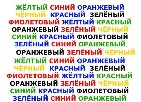 - Скажите пожалуйста, легко ли далось это задание? (Обращаюсь к участникам мероприятия). Если легко, значит у вас достаточно хорошо развито межполушарное взаимодействие.Результативность моей работы (слайд 8) я вижу в том, что развивая межполушарное взаимодействие мы улучшаем графомоторные навыки старших дошкольников. Эти и другие методики я активно использую в своей работе. Сейчас у меня в логогруппе дети второго года обучения и мы активно тренируем графические навыки, стараемся избежать в дальнейшем грубых нарушений письма и чтения, а также это отличный способ тренировать моторику и развивать мозг одновременно.- Если что-то из моего мастер-класса вам понравилось, то почешите правой рукой левую коленку, а левой рукой правое ухо и наоборот. Спасибо!Перечень оборудования: карточки и картинки с цифрами и рисунками, прозрачные стаканы и цветная вода, пипетки и резиновые груши, ножницы для круп, цветная крупа, ведерки 3 штуки, балансиры, ножницы, черный картон и трафареты, правила работы с ножницами, раскраска для двух рук, цветные карандаши, ручки, распечатанный симметричный рисунок для двух рук, листы А4 с позами для рук, карточки с позами для рук, трафареты рук и ног для игры, тренажеры на межполушарное взаимодействие, мячики, брошюра-памятка, список упражнений к тренажерам межполушарного взаимодействия.Перечень используемых технологий: игровая, информационные компьютерные технологии.